ATHENEA3i FELLOWSHIP PROGRAMME - SECOND CALL FOR APPLICATIONS 2018APPEAL APPLICATION FORM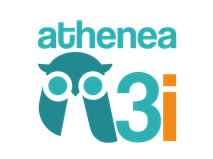 ATHENEA3iAttracting and Encouraging Triple ‘I’ Talent MobilityMarie Skɫodowska-Curie COFUND ActionsATHENEA3i FELLOWSHIP PROGRAMME - SECOND CALL 2018APPEAL APPLICATION FORMIt is mandatory to complete and submit the Appeal Application Form in order for the appeal to be considered. Once the Appeal Application Form has been properly completed, it must be printed and signed by the applicant. This Form, together with all of the corresponding documentation required to amend, must be submitted as a single PDF file or as a compressed file, such as RAR, Zip, etc., via this link: http://investigacion.ugr.es/pages/planpropio/p21athenea Please tick the box indicating the corresponding cause of rejection that you wish to amend:You can also provide an additional explanation concerning any cause of rejection in the Comment section. Please note that this explanation does not exempt applicants from having to submit the required documents.Comment section1500 characters maximum with spaces*Mandatory field Name*:            Last name*:             Signature*:      Deadline: 11:00a.m. (Spanish time) on 26 October 2018. Any appeal received after this deadline will not be accepted. Please note that applicants are responsible for ensuring that the file is uploaded correctly and that the contents are legible. In the event that the documents cannot be read properly, applicants will be unable to submit any further appeals.CAUSES OF REJECTED APPLICATIONS (AMENDABLE)CAUSES OF REJECTED APPLICATIONS (AMENDABLE)AppealR1Inadequate documentation clearly demonstrating that the application complies with the Mobility Rule.Mobility Rule: applicants must demonstrate they have neither resided nor carried out their main activity (work, studies, etc.) in Spain for more than 12 months during the 3-year period between 29 September 2015 and 28 September 2018 (please detail dates of each period).R2A valid copy of the Doctoral Degree (Ph.D) certificate has not been submitted.R3The CV has not been submitted or not comply with the mandatory conditions specified in the Guide for Applicants (section 5. Application procedure).Curriculum vitae (in English): consisting of a CV according with the Europe Pass template (no limit of pages) together with a description of the candidate’s Early Achievements (up to 2 pages max.). Please note that it is mandatory to follow the Europe Pass template for the first part of the CV. CV must be submitted as a single PDF file.R4The Letter of Commitment from the UGR supervisor has not been submitted. Please note that the applicants must follow the Letter of Commitment template.R5The Letter of Commitment from the Outgoing Phase Organisation supervisor has not been submitted. Please note that the applicants must follow the Letter of Commitment template.R6The Letter of Commitment from the Secondment Organisation supervisor has not been submitted. Please note that the applicants must follow the Letter of Commitment template.R7The Letter(s) of Reference has not been submitted. Please note that the applicants must follow the Letter(s) of Reference template.R8The Ethics self-assessment Form has not been submitted or does not follow the mandatory Ethic self-assessment template.R9Incorrect selection of the subarea in the Application Form (FORM A).The applicant must specify in the Appeal Application Form (in the “Comment section”) the correct subarea, according to the Guide for Applicants (page 6). Please note that the subarea must be one of those included in the selected area. The applicant must check the area selected in his/her Form A and then, choose one of the subareas enclosed in the selected area (Example: Area: ENV-CHE, Subarea: Energy and Transport Subarea).R10Inadequate documentation to clearly justify the Doctoral Degree elapsed period (in case of Doctoral Degree held more than 7 years ago): Paternity/Maternity Leave, Long-term Illness.Please detail dates of each period and provide the official required documentation to demonstrate it.